W I klasie-2020/2021Informacje dla rodziców uczniów klas pierwszych Szkoły Podstawowej w Sobótce Pierwsze dni w szkole to wielkie wydarzenia tak dla dziecka jak i dla rodzica. Stres, ciekawość, obawy to normalne uczucia towarzyszące w tak ważnych chwilach. Naszym wspólnym zadaniem jest wspierać ucznia w zdobywaniu nowych doświadczeń!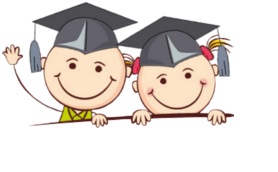 Niech dziecko wie, co go czeka w szkole. Rozmawiaj z nim.Pozytywne nastawienie rodzica, to pozytywne nastawienie dziecka.Zachęcaj do samodzielności i interesuj się jego doświadczeniami.SamodzielnośćSamodzielny maluch:Pakuje plecak wg planu zajęćOdrabia zadanie domoweSam nosi swój plecakRodzic dyskretnie kontroluje, pomaga, ale nie wyręcza swojego dziecka Szczególnie nie pisze w zeszycie i ćwiczeniach za swoje dziecko.Dodaj dziecku pewności siebie, mów, że sobie poradzi, chwal każdy nawet drobny sukces.  Dostrzeganie tych drobnych osiągnięć, dodawanie pewności siebie zapewni Twojemu dziecku dobry start!Co dziecko powinno umieć przed pierwszym dzwonkiem?mówić: proszę, dziękuję, przepraszamwitać osoby w swoim otoczeniu czekać na swoją kolejnie przerywać rozmowy osobom dorosłymsłuchać dyrektora, nauczycieli i pracowników szkołysamodzielnie ubierać się i rozbieraćwiązać sznurowadłaprzedstawiać się: imię, nazwisko, adres.Co będzie potrzebne w szkole?Strój apelowy (biała bluzka, czarna lub granatowa spódnica/spodnie, odpowiednie buty),Obuwie zmienne na gumowych jasnych spodach,Strój gimnastyczny (biała koszulka, czarne lub granatowe spodenki),Zeszyty w wąską linię (przynajmniej 30 kartkowy), w kratkę, bloki rysunkowe i techniczne (A3 i A4, białe i kolorowe), papier kolorowy, papier szary, Piórnik zawierający ołówki, kredki, gumkę, nożyczki, klej w sztyfcie, temperówkę,Przybory plastyczne: farby plakatowe, pędzle o różnej grubości, kubek na wodę, kredki świecowe, bibuła, plastelina,  Każde dziecko przynosi jedną ryzę papieru ksero, jedno mydło w płynie i ręcznik papierowy.  WAŻNE!Do szkoły należy dostarczyć zdjęcie dziecka, celem wyrobienia legitymacji szkolnej,W szkole można wykupić obiady dla dziecka,Szkoła jest zamykana, dziecko jest w niej bezpieczne,Dzieci do lat 7 odbierają ze szkoły wyłącznie rodzice lub osoby przez nie wskazane,Świetlica szkolna jest czynna w określonych godzinach,Podręczniki i ćwiczenia dla uczniów zapewnia szkoła, należy o nie dbać, gdyż są to podręczniki przeznaczone do wykorzystania przez trzy lata,Podręcznik i ćwiczenie do religii rodzice zakupują we własnych zakresie,Ćwiczenia dodatkowe „Liczę” i „ Piszę” zostaną zamówione przez wychowawcę –uczniowie otrzymają je we wrześniu (koszt będzie podany w terminie późniejszym).Numery telefonów:Sekretariat – 62 734 12 60     Strona internetowa szkoły: http://zs-sobotka.osw24.pl/